山梨県自治会館駐輪場及び運行経路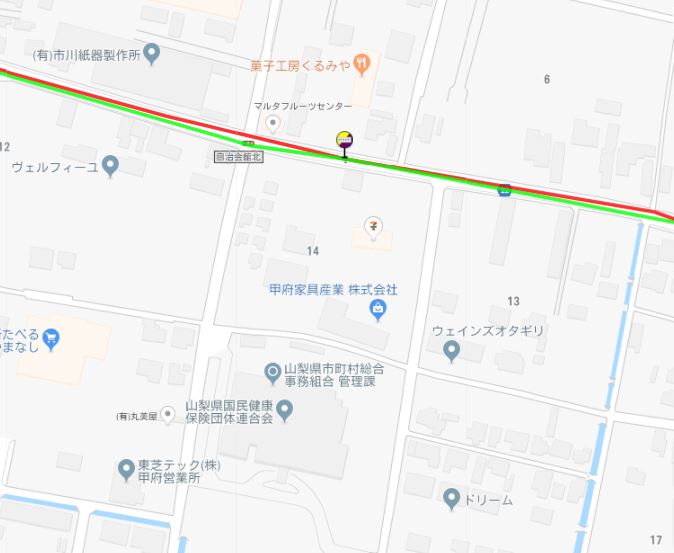 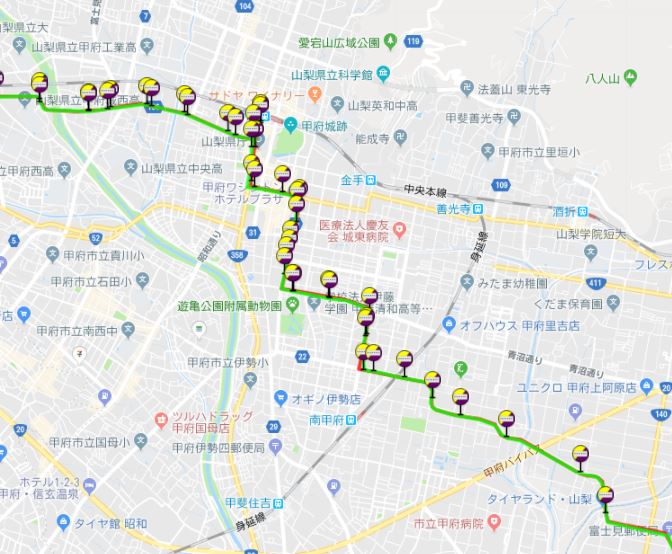 